РЕСПУБЛИКА КАРЕЛИЯКОНТРОЛЬНО-СЧЕТНЫЙ КОМИТЕТ СОРТАВАЛЬСКОГО МУНИЦИПАЛЬНОГО РАЙОНАОТЧЕТо результатах контрольного мероприятия№ 7                                                               		               08.07.2015г.Наименование (тема) контрольного мероприятия: «Проверка осуществления главными администраторами средств бюджета Сортавальского муниципального района внутреннего финансового контроля и внутреннего финансового аудита для подготовки предложений по его совершенствованию».Основание проведения контрольного мероприятия: п.3.6 Плана работы Контрольно-счетного комитета СМР на 2015 год.Цель(и) контрольного мероприятия: Оценить мероприятия, осуществленные главными администраторами средств бюджета Сортавальского муниципального района в целях внутреннего финансового контроля и внутреннего финансового аудита для подготовки предложений по его совершенствованию.Сроки проведения контрольного мероприятия: с 09.06.2015г. по 29.06.2015г.(на объектах с 18.06.2015г. по 29.06.2015г.)1.1.Объекты контрольного мероприятия:Администрация Сортавальского муниципального района (далее администрация СМР);Районный комитет образования Сортавальского муниципального района (далее Районный комитета образования);Отдел культуры и спорта администрации Сортавальского муниципального района (далее Отдел культуры и спорта).Проверяемый период деятельности: с июня 2014 года по июнь 2015 года.Исполнители контрольного мероприятия:Н.В. Мангушева - инспектор Контрольно-счетного комитета СМР.Нормативные документы, использованные в работе: Конституция Российской Федерации;Бюджетный Кодекс Российской Федерации от 31.07.1998г. №145-ФЗ (с изменениями и дополнениями);Письмо Министерства Финансов Российской Федерации от 19 января 2015 г. N 02-11-05/932 с Приложениями «Методические рекомендации по осуществлению внутреннего финансового контроля», «Методические рекомендации по осуществлению внутреннего финансового аудита».Положение об Администрации Сортавальского муниципального района, утвержденное Решением Совета Сортавальского муниципального района №144 от 03.02.2011г. и изменениями;Постановление Администрации Сортавальского муниципального района от 26.06.2015г. №101 «Об утверждении Порядка осуществления главными распорядителями (распорядителями) средств бюджета Сортавальского муниципального района, главными администраторами (администраторами) доходов бюджета Сортавальского муниципального района, главными администраторами (администраторами) источников финансирования дефицита бюджета Сортавальского муниципального района внутреннего финансового контроля и внутреннего финансового аудита»;«Порядок взаимодействия Районного комитета образования Сортавальского муниципального района (главного распорядителя бюджетных средств) и МКУ «Централизованная бухгалтерия образования СМР», утвержденный приказом председателя Районного комитета образования №77 от 18.03.2013г.;«Порядок организации и обеспечения (осуществления) внутреннего финансового контроля в Отделе культуры и спорта», являющийся приложением №6 к учетной политике учреждения, утвержденной приказом Начальника Отдела культуры и спорта №120 от 29.12.2012г.Оформленные акты, заключения, справки и т.п., использованные в отчете, ознакомление с ними под расписку руководителя или иных должностных лиц проверенных объектов, наличие письменных объяснений, замечаний или возражений и заключение инспектора по ним: Акт проверки Администрации СМР от 29.06.2015г.;Акт проверки Районного комитета образования от 26.06.2015г.;Акт проверки Отдела культуры и спорта от 29.06.2015г.Неполученные документы из числа затребованных с указанием причин или иные факты, препятствовавшие работе: Акт №1 от 25.06.2015 года (копия) по факту непредставления информации Районным комитетом образования (Приложение №1).Результаты контрольного мероприятия (анализ соблюдения нормативных правовых актов, установленные нарушения и недостатки в проверяемой сфере и в деятельности объектов контрольного мероприятия с оценкой ущерба или нарушения): 1.Общие сведения1.1. Администрация Сортавальского муниципального района     Администрация СМР зарегистрирована в качестве юридического лица за ОГРН 1021000945217. При постановке юридического лица на учет в налоговом органе ему присвоен ИНН/КПП 1007002143/100701001.     Администрация СМР обладает правами юридического лица, является муниципальным казенным учреждением.      Администрация СМР является главным распорядителем средств бюджета Сортавальского муниципального района для подведомственных учреждений: МКУ Хозяйственная группа», МКУ «Недвижимость-Инвест, МУ Архитектура и градостроительство». 1.2. Районный комитет образования Сортавальского муниципального района     Районный комитет образования зарегистрирован в качестве юридического лица 18.07.1995г. за ОГРН 1021000944788. При постановке юридического лица на учет в налоговом органе ему присвоен ИНН/КПП 1007003813/100701001.Районный комитет образования осуществляет свою деятельность во взаимодействии с министерством образования Республики Карелия, органами местного самоуправления Сортавальского муниципального района, другими государственными и общественными учреждениями и организациями. Подведомственными учреждениями Районного комитета образования являются: •Муниципальное казенное общеобразовательное учреждение Сортавальского муниципального района Республики Карелия Средняя общеобразовательная школа № 1; •Муниципальное казенное общеобразовательное учреждение Сортавальского муниципального района Республики Карелия Средняя общеобразовательная школа № 3;•Муниципальное казенное общеобразовательное учреждение Сортавальского муниципального района Республики Карелия Основная общеобразовательная школа № 4;•Муниципальное казенное общеобразовательное учреждение Сортавальского муниципального района Республики Карелия Средняя общеобразовательная школа № 6;•Муниципальное казенное общеобразовательное учреждение Сортавальского муниципального района Республики Карелия Средняя общеобразовательная школа № 7; •Муниципальное казенное общеобразовательное учреждение Сортавальского муниципального района Республики Карелия Вяртсильская средняя общеобразовательная школа; •Муниципальное казенное общеобразовательное учреждение Сортавальского муниципального района Республики Карелия Пуйккольская средняя общеобразовательная школа; • Муниципальное казенное общеобразовательное учреждение Сортавальского муниципального района Республики Карелия Кааламская средняя общеобразовательная школа; •Муниципальное казенное общеобразовательное учреждение Сортавальского муниципального района Республики Карелия Рускеальская основная общеобразовательная школа; •Муниципальное казенное общеобразовательное учреждение Сортавальского муниципального района Республики Карелия Туокслахтинская основная общеобразовательная школа; •Муниципальное казенное общеобразовательное учреждение Сортавальского муниципального района Республики Карелия Хаапалампинская основная общеобразовательная школа; •Муниципальное казенное общеобразовательное учреждение Сортавальского муниципального района Республики Карелия Валаамская основная общеобразовательная школа; •Муниципальное казенное дошкольное образовательное учреждение Сортавальского муниципального района Республики Карелия Детский сад для детей раннего возраста № 5 «Малышок»; •Муниципальное казенное дошкольное образовательное учреждение Сортавальского муниципального района Республики Карелия Центр развития ребенка – детский сад № 7 «Ромашка»; •Муниципальное казенное дошкольное образовательное учреждение Сортавальского муниципального района Республики Карелия Детский сад № 8 «Лесовичок» п. Хелюля; •Муниципальное казенное дошкольное образовательное учреждение Сортавальского муниципального района Республики Карелия Детский сад № 11 «Росинка» п. Хюмпеля; •Муниципальное казенное дошкольное образовательное учреждение Сортавальского муниципального района Республики Карелия Детский сад № 12 «Светлячок» п. Хаапалампи; •Муниципальное казенное дошкольное образовательное учреждение Сортавальского муниципального района Республики Карелия Детский сад № 16 «Колосок» с. Хелюля; •Муниципальное казенное дошкольное образовательное учреждение Сортавальского муниципального района Республики Карелия Детский сад № 20 «Березка» п. Рускеала; •Муниципальное казенное дошкольное образовательное учреждение Сортавальского муниципального района Республики Карелия Детский сад № 23 «Ладушки»; •Муниципальное казенное дошкольное образовательное учреждение Сортавальского муниципального района Республики Карелия Детский сад № 26 «Теремок» п. Партала; •Муниципальное казенное дошкольное образовательное учреждение Сортавальского муниципального района Республики Карелия Детский сад № 27 «Рябинушка» п. Кааламо; •Муниципальное казенное дошкольное образовательное учреждение Сортавальского муниципального района Республики Карелия Детский сад № 28 «Родничок»; •Муниципальное казенное дошкольное образовательное учреждение Сортавальского муниципального района Республики Карелия Детский сад № 29 «Золотой ключик»; •Муниципальное казенное дошкольное образовательное учреждение Сортавальского муниципального района Республики Карелия Детский сад № 30 «Тополек»;•Муниципальное казенное дошкольное образовательное учреждение Сортавальского муниципального района Республики Карелия Детский сад № 31 «Сказка»; •Муниципальное казенное дошкольное образовательное учреждение Сортавальского муниципального района Республики Карелия Детский сад № 32 «Рябинка» п. Вяртсиля; •Муниципальное казенное дошкольное образовательное учреждение Сортавальского муниципального района Республики Карелия Детский сад № 33 «Ивушка»;•Муниципальное бюджетное образовательное учреждение дополнительного образования детей Сортавальского муниципального района Республики Карелия Центр развития творчества детей и юношества; •Муниципальное казенное образовательное учреждение дополнительного образования детей Сортавальского муниципального района Республики Карелия Детско-юношеский центр «Пульс»;•Муниципальное казенное образовательное учреждение для детей, нуждающихся в психолого-педагогической и медико-социальной помощи Сортавальского муниципального района Республики Карелия Центр психолого-медико-социального сопровождения; •Муниципальное казенное образовательное учреждение дополнительного профессионального образования (повышения квалификации) Сортавальского муниципального района Республики Карелия «Информационно-методический центр»; •Муниципальное казенное образовательное учреждение для детей сирот и детей, оставшихся без попечения родителей Сортавальского муниципального района Республики Карелия Детский дом; •Муниципальное казенное учреждение «Централизованная бухгалтерия образования СМР». Между МКУ «Централизованная бухгалтерия образования СМР» и подведомственным Районному комитету образования казенными учреждениями (за исключением МКОУ Средняя общеобразовательная школа № 1 и МКОУ Средняя общеобразовательная школа № 3) заключены договора об оказании МКУ «Централизованная бухгалтерия образования СМР» услуг по ведению бухгалтерского учета этих учреждений.1.3. Отдел культуры и спорта.     Отдел культуры и спорта зарегистрирован в качестве юридического лица 28.12.2005г. за ОГРН 1051002039208. При постановке юридического лица на учет в налоговом органе ему присвоен ИНН/КПП 1007014734/100701001.     Отдел культуры и спорта осуществляет свою деятельность непосредственно и во взаимодействии с Министерством культуры Республики Карелия, Министерством по делам молодежи, физической культуре, спорту и туризму Республики Карелия, органами местного самоуправления Сортавальского муниципального района, общественными объединениями и иными организациями.     Отдел культуры и спорта наделен правом распределения бюджетных средств по подведомственным учреждениям и является главным распорядителем бюджетных средств в отношении следующих учреждений: Муниципальное казенное учреждение «Сортавальская межпоселенческая районная библиотека»;Муниципальное казенное учреждение культуры «Региональный музей Северного Приладожья»;Муниципальное казенное образовательное учреждение дополнительного образования детей Сортавальского муниципального района Республики Карелия Детско- юношеская спортивная школа № 3;Муниципальное казенное учреждение «Архив Сортавальского муниципального района».Отдел культуры и спорта наделен правом на основании плана финансово-хозяйственной деятельности бюджетных учреждений устанавливать объем субсидий для следующих бюджетных учреждений:Муниципальное бюджетное образовательное учреждение дополнительного образования детей Сортавальского муниципального района Республики Карелия Детская музыкальная школа;Муниципальное бюджетное образовательное учреждение дополнительного образования детей Сортавальского муниципального района Республики Карелия Вяртсильская детская музыкальная школа.Отдел культуры и спорта наделен правом: заключать соглашения о предоставлении субсидий на оказание муниципальных услуг (выполнение работ), формировать муниципальное задание от имени администрации Сортавальского муниципального района, со следующими подведомственными учреждениями:Автономное учреждение культуры Сортавальского муниципального района Республики Карелия «Культурно-выставочный центр имени Гоголева К.А.»;Автономное учреждение Сортавальского муниципального района «Социально-культурный молодежный центр».     Структурным подразделением Отдела культуры и спорта администрации Сортавальского муниципального района является централизованная бухгалтерия.     Между отделом культуры и сорта администрации СМР и подведомственным ему казенными учреждениями заключены договора об оказании отделом культуры и сорта услуг по ведению бухгалтерского учета и бюджетного финансирования этих казенных учреждений.2.Проверка осуществления главными администраторами средств бюджета Сортавальского муниципального района внутреннего финансового контроля.2.1. Администрация Сортавальского муниципального районаВ соответствии с пунктом 1 статьи 160.2-1 главный распорядитель (распорядитель) бюджетных средств должен осуществлять внутренний финансовый контроль, направленный на:-соблюдение внутренних стандартов и процедур составления и исполнения бюджета по расходам, включая расходы на закупку товаров, работ, услуг для обеспечения государственных (муниципальных) нужд, составления бюджетной отчетности и ведения бюджетного учета этим главным распорядителем бюджетных средств и подведомственными ему распорядителями и получателями бюджетных средств;-подготовку и организацию мер по повышению экономности и результативности использования бюджетных средств.В соответствии пунктом с пунктом 5 статьи 160.2-1 Бюджетного кодекса РФ внутренний финансовый контроль и внутренний финансовый аудит осуществляются в соответствии с порядком, установленным соответственно Правительством Российской Федерации, высшим исполнительным органом государственной власти субъекта Российской Федерации, местной администрацией.Контрольно-счетным комитетом СМР в адрес Главы Администрации СМР был направлен запрос от 08.06.2015г. о предоставлении нормативных документов, регламентирующих осуществление главными администраторами средств бюджета Сортавальского муниципального района внутреннего финансового контроля и внутреннего финансового аудита. Письмом №73 от 10.05.2015г. Глава Администрации СМР сообщил, что порядок, регламентирующий осуществление главными администраторами средств бюджета СМР внутреннего финансового контроля и внутреннего финансового аудита Администрацией СМР не установлен. Указанное обстоятельство является нарушением пункта 5 статьи 160.2-1 Бюджетного кодекса РФ.К проверке не представлены документы, подтверждающие осуществление главным администратором Администрацией СМР мероприятий внутреннего финансового контроля в проверяемом периоде. Начальником отдела бухгалтерского учета Администрации СМР документы к проверке не представлены в связи с тем, что в отсутствии установленного порядка, главным администратором средств бюджета Администрацией СМР внутренний финансовый контроль не осуществлялся ни в самом учреждении, ни в отношении подведомственных ему получателей бюджетных средств.В ходе проведения контрольного мероприятия Администрацией СМР был разработан и утвержден Постановлением Администрации №101 от 26 июня 2015 года «Порядок осуществления главными распорядителями (распорядителями) средств бюджета Сортавальского муниципального района, главными администраторами (администраторами) доходов бюджета Сортавальского муниципального района, главными администраторами (администраторами) источников финансирования дефицита бюджета Сортавальского муниципального района внутреннего финансового контроля и внутреннего финансового аудита» (далее Порядок). В соответствии с положениями статьи 160.2-1 Бюджетного кодекса РФ Министерство финансов РФ подготовило Методические рекомендации по осуществлению внутреннего финансового контроля и Методические рекомендации по осуществлению внутреннего финансового аудита которые содержаться в письме Минфина РФ от 19 января 2015 г. N 02-11-05/932.Методические рекомендации разработаны с целью разъяснения основных требований статьи 160.2-1 Бюджетного кодекса Российской Федерации в части обеспечения единообразного подхода к организации и проведению внутреннего финансового контроля.При проведении анализа Порядка, утвержденного Постановлением Администрации №101 от 26 июня 2015 года. установлено, что при его составлении использованы Методические рекомендации, содержащиеся в письме Минфина РФ от 19 января 2015 г. N 02-11-05/932. 2.2. Районный комитет образования.Контрольно-счетным комитетом СМР в адрес Председателя Районного комитета образования был направлен запрос от 08.06.2015г. о предоставлении нормативных документов, регламентирующих осуществление главным администратором средств бюджета СМР Районным комитетом образования внутреннего финансового контроля и внутреннего финансового аудита. Письмом № 485 от 25.06.2015г. с нарушением срока предоставления информации, установленного Контрольно-счетным комитетом (срок предоставления до 15.06.2015г.) Председатель Районного комитета образования пояснил, что внутренний финансовый контроль и аудит в Районном комитете образования ведется в соответствии с учетной политикой Районного комитета образования и Порядком взаимодействия Районного комитета образования и МКУ «Централизованная бухгалтерия образования СМР».К проверке представлен «Порядок взаимодействия Районного комитета образования Сортавальского муниципального района (главного распорядителя бюджетных средств) и МКУ «Централизованная бухгалтерия образования СМР» (далее Порядок взаимодействия) утвержденный приказом председателя Районного комитета образования №77 от 18.03.2013г.В соответствии с пунктом 2.4 Порядка, проведение внутреннего ведомственного контроля по использованию бюджетных средств относится к основным видам деятельности МКУ «Централизованная бухгалтерия образования СМР». В соответствии с пунктом 3.8 Графика документооборота, являющегося приложением к Порядку взаимодействия в МКУ «Централизованная бухгалтерия образования СМР» должен составляется план мероприятий внутриведомственного финансового контроля, который подлежит согласованию и утверждению Районным комитетом образования. Контрольные мероприятия в целях внутреннего ведомственного контроля по использованию бюджетных средств должны проводиться в соответствии с планом проведения контрольных мероприятий при участии Районного комитета образования в проведении проверок.К проверке не представлен план мероприятий внутриведомственного финансового контроля ни на 2014, ни на 2015 год. При отсутствии утвержденного плана мероприятий финансового контроля МКУ «Централизованная бухгалтерия образования СМР» осуществляла внутренний контроль в соответствии с учетной политикой Районного комитета образования и подведомственных ему учреждений.К проверке представлена учетная политика Районного комитета образования, согласно которой в соответствии с Федеральным законом от 6 декабря 2011 г. N 402-ФЗ "О бухгалтерском учете" в Районном комитете образования проводится обязательная инвентаризация в случаях:-перед составлением годовой бухгалтерской отчетности, при этом инвентаризация основных средств может проводится один раз в три года;-при выкупе, продаже, передаче имущества в аренду, при преобразовании муниципального учреждения;-при смене материально-ответственных лиц;-при установлении факта хищений, злоупотреблений, порчи ценностей;-в чрезвычайных ситуациях;-при ликвидации организации;-ежеквартальная инвентаризация касс.Положения учетной политики, определяющие периодичность проведения инвентаризации подведомственных учреждений идентичны положениям учетной политики Районного комитета образования.В соответствии с учетной политикой в проверяемом периоде проведена инвентаризация имущества и финансовых обязательств в Районном комитете образования и подведомственных ему учреждениях перед составлением годовой отчетности. Для документального подтверждения проведения инвентаризации к проверке представлены приказы о назначении инвентаризации, о создании инвентаризационных комиссий, акты сверки задолженности, акты о результатах инвентаризации и инвентаризационные описи. Представлено документальное подтверждение ежеквартальной инвентаризации касс, проведения инвентаризации при смене материально ответственных лиц.Приложением к приказам об учетной политике Районного комитета образования и подведомственных ему получателей бюджетных средств является график документооборота. Графиком документооборота предусмотрены мероприятия, направленные на осуществление ведомственного контроля и установлена периодичность их проведения. Контрольными мероприятиями являются:-ежемесячная сверка остатков продуктов питания и ежеквартальное снятие остатков продуктов питания (проводится в отношении всех дошкольных образовательных учреждений, МКОУ Вяртсильская СОШ, МКОУ Туокслахтинская ООШ, МКОУ для детей сирот и детей, оставшихся без попечения родителей Детский дом);-ежемесячный анализ расходования средств субвенции;-ежемесячный анализ о расходах и численности органов местного самоуправления;-ежемесячный контроль за использованием установленных лимитов по коммунальным услугам;-ежеквартальный мониторинг муниципального задания.К проверке представлено документальное подтверждение проведения контрольных мероприятий, предусмотренных учетной политикой учреждений. Проверкой установлено, что при их проведении соблюдаются периодичность и сроки проведения, определенные графиком документооборота.Районным комитетом образования не представлено документального подтверждения проведения внутреннего финансового контроля, осуществляемого главным распорядителем относительно подведомственных ему получателей МКОУ Средняя общеобразовательная школа № 1 и МКОУ Средняя общеобразовательная школа № 3 которые не заключили договора об оказании услуг по ведению бухгалтерского учета с МКУ «Централизованная бухгалтерия образования СМР». Документального подтверждения проведения мероприятий внутреннего финансового контроля, осуществленного в проверяемом периоде Главным администратором средств бюджета Районным комитетом образования кроме тех, что предусмотрены учетной политикой учреждения и подведомственных ему получателей к проверке не представлено. Не представлено документальное подтверждение проведения проверок и участия в проверках представителей Районного комитета образования, что свидетельствует о несоблюдении Районным комитетом образования пункта 3.8 Графика документооборота, являющего приложением к Порядку взаимодействия.Таким образом, в результате анализа всех предоставленных к проверке документов установлено, что в соответствии с Порядком взаимодействия проведение внутреннего ведомственного контроля по использованию бюджетных средств в Районном комитете образования относится к основным видам деятельности МКУ «Централизованная бухгалтерия образования СМР». Контрольные мероприятия в целях внутреннего ведомственного контроля должны проводиться в соответствии с планом проведения контрольных мероприятий, разработанным МКУ «Централизованная бухгалтерия образования СМР» согласованным и утвержденным Районным комитетом образования. План мероприятий внутриведомственного финансового контроля на 2014 и 2015 год отсутствует. В проверяемом периоде МКУ «Централизованная бухгалтерия образования СМР» проводился внутренний финансовый контроль в отношении самого главного распорядителя бюджетных средств и подведомственных ему получателей в соответствии с учетной политикой учреждений. Районный комитет образования в контрольных мероприятиях участия не принимал. Внутренний финансовый контроль в отношении подведомственных получателей МКОУ Средняя общеобразовательная школа № 1 и МКОУ Средняя общеобразовательная школа № 3 Районным комитетом образования не осуществлялся. 2.3. Отдел культуры и спорта.Контрольно-счетным комитетом СМР в адрес начальника отдела культуры и спорта был направлен запрос от 08.06.2015г. о предоставлении нормативных документов, регламентирующих осуществление главным администратором средств бюджета Сортавальского муниципального района Отделом культуры и спорта внутреннего финансового контроля и внутреннего финансового аудита. Письмом №91 от 15.06.2015г. начальник Отдела культуры и спорта сообщил, что порядок, регламентирующий осуществление главным администратором средств бюджета СМР Отделом культуры и спорта внутреннего финансового контроля и внутреннего финансового аудита не установлен. В отсутствии установленного администрацией СМР порядка, главным администратором Отделом культуры и спорта в проверяемом периоде мероприятия внутреннего финансового контроля регламентировались «Порядком организации и обеспечения (осуществления) внутреннего финансового контроля в Отделе культуры и спорта». К проверке представлен «Порядок организации и обеспечения (осуществления) внутреннего финансового контроля в Отделе культуры и спорта являющийся приложением №6 к учетной политике учреждения, утвержденной приказом Начальника Отдела культуры и спорта №120 от 29.12.2012г. (далее-Порядок внутреннего финансового контроля).В соответствии с пунктом 3.6 Порядка внутреннего финансового контроля внутренний финансовый контроль должен осуществляться следующими способами: -отдельные процедуры и мероприятия систематического внутреннего финансового контроля, (разрабатываются комиссией по внутреннему финансовому контролю и систематически осуществляются должностными лицами учреждения);-ревизия;-плановые проверки;-внеплановые проверки.В соответствии с пунктом 4.1 Порядка внутреннего финансового контроля с целью организации внутреннего финансового контроля в учреждении по распорядительному документу руководителя (приказу) должна создаваться комиссия по внутреннему финансовому контролю. В соответствии с пунктом 4.4 Порядка комиссией по внутреннему финансовому контролю до начала текущего года должен разрабатываться план мероприятий на текущий финансовый год. План контрольных мероприятий утверждается руководителем учреждения. В соответствии с пунктом 4.5 Порядка внутреннего финансового контроля Перечень отдельных процедур и мероприятий систематического внутреннего финансового контроля в соответствии с утвержденным руководителем Учреждения Планом контрольных мероприятий должен доводиться до ответственных должностных лиц (сотрудников) учреждения. В соответствии с пунктом 4.7 Порядка внутреннего финансового контроля комиссией могут осуществляться внеплановые проверки на основании приказа руководителя учреждения. Согласно пункту 4.8 Порядка результаты плановых и внеплановых проверок должны оформляться актом проверки. Если по результатам проверки выявляются нарушения, то в соответствии с пунктом 4.9 Порядка главным бухгалтером учреждения должен разрабатываться план мероприятий по устранению выявленных недостатков и нарушений. На основании пунктов 6.2, 6.3 Порядка ответственность за организацию и функционирование системы внутреннего контроля возлагается на руководителя учреждения, проверяющие несут ответственность за своевременность выполнения плана проверок. Согласно пункту 7.1. Порядка внутреннего финансового контроля оценка эффективности системы внутреннего контроля в учреждении осуществляется на специальных совещаниях, проводимых руководителем учреждения.К проверке представлены Приказы начальника Отдела культуры и спорта от 29.12.2013 года и от 29.12.2014 года «О создании комиссии по внутреннему финансовому контролю на 2014 год» и «О создании комиссии по внутреннему финансовому контролю на 2015 год» в соответствии с которыми созданы комиссии по внутреннему финансовому контролю и утверждены планы контрольных мероприятий на 2014 и на 2015 год. К проверке не представлен Перечень отдельных процедур и мероприятий систематического внутреннего финансового контроля в соответствии с утвержденным руководителем Учреждения Планом контрольных мероприятий, составленный в соответствии с пунктом 4.5 Порядка.Акты плановых и внеплановых проверок, подтверждающие в соответствии с пунктом 4.8 Порядка проведение как запланированных, так и внеплановых проверок в проверяемом периоде к проверке не представлены. Так же к проверке не представлено документальное подтверждение проведения совещаний, осуществляемых руководителем учреждения в целях оценки эффективности системы внутреннего контроля (в соответствии с пунктом 7.1. Порядка внутреннего финансового контроля).К проверке представлены Порядки организации и обеспечения (осуществления) внутреннего финансового контроля в подведомственных отделу культуры и спорта казенных учреждениях аналогичные Порядку, установленному для главного распорядителя Отдела культуры и спорта. Представлены приказы о создании комиссий по внутреннему финансовому контролю в казенных учреждениях и утвержденные планы контрольных мероприятий на 2014,2015 годы.К проверке не представлены Акты плановых и внеплановых проверок, подтверждающие в соответствии с пунктом 4.8 Порядков внутреннего финансового контроля проведение как запланированных, так и внеплановых проверок в проверяемом периоде в подведомственных казенных учреждениях. Не представлено документальное подтверждение проведения совещаний, осуществляемых руководителями подведомственных Отделу культуры учреждений в целях оценки эффективности системы внутреннего контроля (в соответствии с пунктом 7.1. Порядков внутреннего финансового контроля).К проверке представлены протокола заседания комиссии по рассмотрению финансово-хозяйственной деятельности отдела культуры и спорта за 2014 год. Согласно представленных протоколов заседания комиссии проводились ежеквартально, на заседаниях обсуждались вопросы по контролю за установленными лимитами коммунальных услуг, регулирование отпуска тепловой энергии, повышение цен на платные услуги, исполнения муниципального задания на оказание муниципальных услуг, оптимизация расходов. Согласно протоколу заседания комиссии от 26.02.2015г. обсуждался вопрос об усилении внутреннего контроля финансово-хозяйственной деятельностью учреждений.В представленных к проверке протоколах отсутствует информация об обсуждении каких либо, проведенных контрольных мероприятий внутреннего финансового контроля, оценке эффективности системы внутреннего контроля.Таким образом, в результате анализа всех предоставленных к проверке документов установлено отсутствие документального подтверждения проведения запланированных мероприятий внутреннего финансового контроля осуществленных главным распорядителем Отделом культуры и спорта, как в отношении собственной деятельности, так и в отношении подведомственных ему получателей бюджетных средств в проверяемом периоде, а также внеплановых контрольных мероприятий.3.Проверка осуществления главными администраторами средств бюджета: Администрацией Сортавальского муниципального района, Районным комитетом образования, Отделом культуры и спорта внутреннего финансового аудита.В соответствии пунктом с пунктом 4 статьи 160.2-1 Бюджетного Кодекса РФ главные распорядители (распорядители) бюджетных средств, главные администраторы (администраторы) доходов бюджета, главные администраторы (администраторы) источников финансирования дефицита бюджета (их уполномоченные должностные лица) осуществляют на основе функциональной независимости внутренний финансовый аудит в целях:-оценки надежности внутреннего финансового контроля и подготовки рекомендаций по повышению его эффективности;-подтверждения достоверности бюджетной отчетности и соответствия порядка ведения бюджетного учета методологии и стандартам бюджетного учета, установленным Министерством финансов РФ.В соответствии с пунктом 5 «Методических рекомендации по осуществлению внутреннего финансового аудита» предметом внутреннего финансового аудита является оценка (тестирование) эффективности (надежности) и качества процедур внутреннего финансового контроля, в том числе посредством осуществления аудита операций с активами и обязательствами, совершенных структурными подразделениями главного администратора (администраторов) бюджетных средств, подведомственными им получателями бюджетных средств, администраторами доходов бюджета, администраторами источников финансирования дефицита бюджета.Внутренний финансовый аудит осуществляется посредством проведения плановых и внеплановых аудиторских проверок. Плановые проверки осуществляются в соответствии с годовым планом внутреннего финансового аудита, утверждаемым руководителем главного администратора бюджетных средств. Главными администраторами средств бюджета СМР: Администрацией СМР, Районным комитетом образования, Отделом культуры и спорта не представлено документального подтверждения проведения внутреннего финансового аудита в проверяемом периоде.Выводы:1. В нарушение пункта 5 статьи 160.2-1 Бюджетного кодекса РФ в проверяемом периоде Порядок, регламентирующий осуществление главными администраторами средств бюджета СМР внутреннего финансового контроля и внутреннего финансового аудита Администрацией СМР установлен не был. 2. В отсутствии установленного порядка, главным администратором средств бюджета Администрацией СМР в проверяемом периоде внутренний финансовый контроль не осуществлялся ни в самом учреждении, ни в отношении подведомственных ему получателей бюджетных средств, что является нарушением пункта 1 статьи 160.2-1 Бюджетного кодекса РФ и пункта 4 статьи 6 Положения о бюджетном процессе в Сортавальском муниципальном районе, утвержденного Решением Совета Сортавальского муниципального района от 13.03.2014г. №33.3. Внутренний финансовый контроль в Районном комитете образования осуществлялся в соответствии с учетной политикой Районного комитета образования и Порядком взаимодействия Районного комитета образования и МКУ «Централизованная бухгалтерия образования СМР».В соответствии с Порядком взаимодействия проведение внутреннего ведомственного контроля по использованию бюджетных средств в Районном комитете образования относится к основным видам деятельности МКУ «Централизованная бухгалтерия образования СМР». Контрольные мероприятия в целях внутреннего ведомственного контроля должны проводиться в соответствии с планом проведения контрольных мероприятий, разработанным МКУ «Централизованная бухгалтерия образования СМР» согласованным и утвержденным Районным комитетом образования при участии Районного комитета образования в проведении проверок. План мероприятий внутриведомственного финансового контроля на 2014 и 2015 год отсутствует. В проверяемом периоде МКУ «Централизованная бухгалтерия образования СМР» проводился внутренний финансовый контроль в отношении самого главного распорядителя бюджетных средств и подведомственных ему получателей в соответствии с учетной политикой учреждений. Районный комитет образования в контрольных мероприятиях участия не принимал. Внутренний финансовый контроль в отношении подведомственных получателей МКОУ Средняя общеобразовательная школа № 1 и МКОУ Средняя общеобразовательная школа № 3 Районным комитетом образования не осуществлялся. 4. В Отделе культуры и спорта внутренний финансовый контроль регламентируется «Порядком организации и обеспечения (осуществления) внутреннего финансового контроля в Отделе культуры и спорта»,) являющимся приложением к учетной политике учреждения, утвержденной приказом Начальника Отдела культуры и спорта №120 от 29.12.2012г. Приказами начальника Отдела культуры и спорта от 29.12.2013 года и от 29.12.2014 года «О создании комиссии по внутреннему финансовому контролю на 2014 год» и «О создании комиссии по внутреннему финансовому контролю на 2015 год» созданы комиссии по внутреннему финансовому контролю и утверждены планы контрольных мероприятий на 2014 и на 2015 год. Документальное подтверждение проведения запланированных мероприятий внутреннего финансового контроля, осуществленных главным распорядителем Отделом культуры и спорта, как в отношении собственной деятельности, так и в отношении подведомственных ему получателей бюджетных средств в проверяемом периоде, а также внеплановых контрольных мероприятий не представлено.5. В нарушение пункта 4 статьи 160.2-1 Бюджетного кодекса РФ в проверяемом периоде главными администраторами средств бюджета СМР: Администрацией СМР, Районным комитетом образования, Отделом культуры и спорта внутренний финансовый аудит не осуществлялся.6. В ходе проведения контрольного мероприятия Администрацией СМР был разработан и утвержден Постановлением Администрации №101 от 26 июня 2015 года «Порядок осуществления главными распорядителями (распорядителями) средств бюджета Сортавальского муниципального района, главными администраторами (администраторами) доходов бюджета Сортавальского муниципального района, главными администраторами (администраторами) источников финансирования дефицита бюджета Сортавальского муниципального района внутреннего финансового контроля и внутреннего финансового аудита».Итоговые данные контрольного мероприятия. Предложения по восстановлению и взысканию средств, наложению финансовых или иных санкций, привлечению к ответственности лиц, допустивших нарушения: нет.Предложения по устранению выявленных нарушений и недостатков в управлении и ведомственном контроле, законодательном регулировании проверяемой сферы:Администрации Сортавальского муниципального района:     В рамках установленных бюджетных полномочий усилить внутренний контроль, направленный на организацию мер по соблюдению законодательства Российской Федерации, Республики Карелия, муниципального образования.Главным администраторам средств бюджета Сортавальского муниципального района:Привести локальные нормативные документы, регламентирующие осуществление внутреннего финансового контроля и внутреннего финансового аудита в соответствие с утвержденным Постановлением Администрации №101 от 26 июня 2015 года «Порядком осуществления главными распорядителями (распорядителями) средств бюджета Сортавальского муниципального района, главными администраторами (администраторами) доходов бюджета Сортавальского муниципального района, главными администраторами (администраторами) источников финансирования дефицита бюджета Сортавальского муниципального района внутреннего финансового контроля и внутреннего финансового аудита»;Осуществлять мероприятия внутреннего финансового контроля и внутреннего финансового аудита в строгом соответствии с утвержденным Постановлением Администрации №101 от 26 июня 2015 года «Порядком осуществления главными распорядителями (распорядителями) средств бюджета Сортавальского муниципального района, главными администраторами (администраторами) доходов бюджета Сортавальского муниципального района, главными администраторами (администраторами) источников финансирования дефицита бюджета Сортавальского муниципального района внутреннего финансового контроля и внутреннего финансового аудита», а также разработанными в соответствии с Порядком локальными нормативно-правовыми актами.Другие предложения: нетНаправить отчет:Главе Сортавальского муниципального районаГлаве Администрации Сортавальского муниципального района.Председателю Районного комитета образования Сортавальского муниципального района;Начальнику Отдела культуры и спорта администрации Сортавальского муниципального района.Предлагаемые представления и /или предписания: Представление №5 от 08.07.2015г. Главе Администрации Сортавальского муниципального района;Представление №6 от 08.07.2015г. Председателю Районного комитета образования Сортавальского муниципального района;Представление №7 от 08.07.2015г. Начальнику Отдела культуры и спорта администрации Сортавальского муниципального района.Председатель комитета                                                 Н.А. АстафьеваНарушенияВыявлено финансовых нарушений  Предложено к устранению финансовых нарушенийПредложено к устранению финансовых нарушенийПримечаниеНарушенияВыявлено финансовых нарушений  ВсегоВ том числе, к восстановлению в бюджет  Примечание12345При формировании и исполнении бюджетовНецелевое использование бюджетных средствНесоответствие принципу результативности и эффективности использованияНеправомерное использование средствВ области государственной (муниципальной) собственностиПри осуществлении муниципальных закупокПри ведении бухгалтерского учета и составлении отчетностиПрочие виды нарушений и недостатковНарушение порядка применения бюджетной классификацииВсего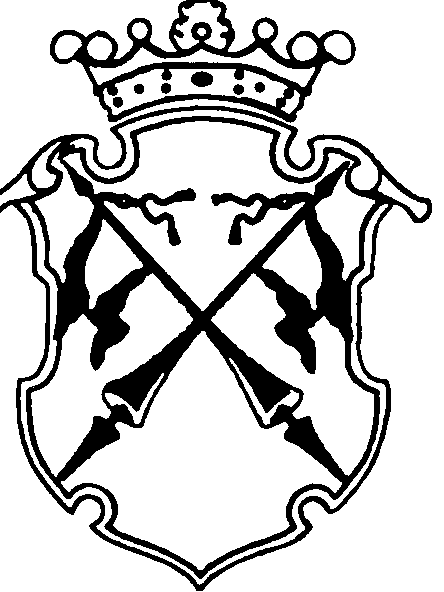 